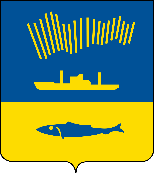 АДМИНИСТРАЦИЯ ГОРОДА МУРМАНСКАПОСТАНОВЛЕНИЕ31.01.2019                                                                                                        N 322Об утверждении порядка предоставления многодетным семьям социальных выплат на строительство жилья на предоставленных на безвозмездной основе земельных участках (в ред. постановлений от 24.01.2020 N 140, от 27.08.2020 N 2006)В соответствии с Бюджетным кодексом Российской Федерации, Федеральным законом от 06.10.2003 N 131-ФЗ "Об общих принципах организации местного самоуправления в Российской Федерации", постановлением Правительства Мурманской области от 30.09.2013 N 571-ПП "О государственной программе Мурманской области "Обеспечение комфортной среды проживания населения региона", постановлением Правительства Мурманской области от 28.11.2019 N 533-ПП "О предельном уровне софинансирования из областного бюджета расходного обязательства муниципального образования по муниципальным образованиям на 2020 год и на плановый период 2021 и 2022 годов", Уставом муниципального образования город Мурманск, постановлением администрации города Мурманска от 13.11.2017 N 3602 "Об утверждении муниципальной программы города Мурманска "Градостроительная политика" на 2018 - 2024 годы" постановляю:1. Утвердить порядок предоставления многодетным семьям социальных выплат на строительство жилья на предоставленных на безвозмездной основе земельных участках согласно приложению к настоящему постановлению.2. Отменить постановления администрации города Мурманска:- от 25.09.2013 N 2559 "Об утверждении порядка предоставления социальных выплат многодетным семьям для строительства жилья на предоставленных на безвозмездной основе земельных участках";- от 18.02.2014 N 398 "О внесении изменений в постановление администрации города Мурманска от 25.09.2013 N 2559 "Об утверждении порядка предоставления социальных выплат многодетным семьям для строительства жилья на предоставленных на безвозмездной основе земельных участках";- от 18.08.2014 N 2634 "О внесении изменений в приложение к постановлению администрации города Мурманска от 25.09.2013 N 2559 "Об утверждении порядка предоставления социальных выплат многодетным семьям для строительства жилья на предоставленных на безвозмездной основе земельных участках" (в ред. постановления от 18.02.2014 N 398)";- от 28.07.2015 N 2014 "О внесении изменений в постановление администрации города Мурманска от 25.09.2013 N 2559 "Об утверждении порядка предоставления социальных выплат многодетным семьям для строительства жилья на предоставленных на безвозмездной основе земельных участках" (в ред. постановлений от 18.02.2014 N 398, от 18.08.2014 N 2634)";- от 22.03.2016 N 731 "О внесении изменений в приложение к постановлению администрации города Мурманска от 25.09.2013 N 2559 "Об утверждении порядка предоставления социальных выплат многодетным семьям для строительства жилья на предоставленных на безвозмездной основе земельных участках" (в ред. постановлений от 18.02.2014 N 398, от 18.08.2014 N 2634, от 28.07.2015 N 2014)";- от 16.02.2017 N 392 "О внесении изменений в постановление администрации города Мурманска от 25.09.2013 N 2559 "Об утверждении порядка предоставления социальных выплат многодетным семьям для строительства жилья на предоставленных на безвозмездной основе земельных участках" (в ред. постановлений от 18.02.2014 N 398, от 18.08.2014 N 2634, от 28.07.2015 N 2014, от 22.03.2016 N 731)";- от 17.01.2018 N 51 "О внесении изменений в постановление администрации города Мурманска от 25.09.2013 N 2559 "Об утверждении порядка предоставления социальных выплат многодетным семьям для строительства жилья на предоставленных на безвозмездной основе земельных участках" (в ред. постановлений от 18.02.2014 N 398, от 18.08.2014 N 2634, от 28.07.2015 N 2014, от 22.03.2016 N 731, от 16.02.2017 N 392)";- от 23.04.2018 N 1123 "О внесении изменений в постановление администрации города Мурманска от 25.09.2013 N 2559 "Об утверждении порядка предоставления социальных выплат многодетным семьям для строительства жилья на предоставленных на безвозмездной основе земельных участках" (в ред. постановлений от 18.02.2014 N 398, от 18.08.2014 N 2634, от 28.07.2015 N 2014, от 22.03.2016 N 731, от 16.02.2017 N 392, от 17.01.2018 N 51)";- от 23.10.2018 N 3701 "О внесении изменения в приложение к постановлению администрации города Мурманска от 25.09.2013 N 2559 "Об утверждении порядка предоставления социальных выплат многодетным семьям для строительства жилья на предоставленных на безвозмездной основе земельных участках" (в ред. постановлений от 18.02.2014 N 398, от 18.08.2014 N 2634, от 28.07.2015 N 2014, от 22.03.2016 N 731, от 16.02.2017 N 392, от 17.01.2018 N 51, от 23.04.2018 N 1123, от 01.10.2018 N 3358, от 19.10.2018 N 3643)".3. Управлению финансов администрации города Мурманска (Умушкина О.В.) обеспечить финансирование расходов по предоставлению многодетным семьям социальных выплат на строительство жилья на предоставленных на безвозмездной основе земельных участках в рамках подпрограммы "Поддержка и стимулирование строительства на территории муниципального образования город Мурманск" на 2018 - 2024 годы муниципальной программы города Мурманска "Градостроительная политика" на 2018 - 2024 годы в пределах лимитов бюджетных обязательств, предусмотренных на эти цели главному распорядителю бюджетных средств на соответствующий финансовый год.4. Отделу информационно-технического обеспечения и защиты информации администрации города Мурманска (Кузьмин А.Н.) организовать размещение настоящего постановления с приложением на официальном сайте администрации города Мурманска в сети Интернет.5. Редакции газеты "Вечерний Мурманск" (Хабаров В.А.) опубликовать настоящее постановление с приложением.6. Настоящее постановление вступает в силу со дня официального опубликования и распространяется на правоотношения, возникшие с 01.01.2019.7. Контроль за выполнением настоящего постановления возложить на заместителя главы администрации города Мурманска Изотова А.В.Главаадминистрации города МурманскаА.И.СЫСОЕВПриложениек постановлениюадминистрации города Мурманскаот 31.01.2019 N 322Порядок предоставления многодетным семьям социальных выплат на строительство жилья на предоставленных на безвозмездной основе земельных участках(в ред. постановления от 27.08.2020 N 2006)1. Общие положения1.1. Настоящий порядок предоставления многодетным семьям социальных выплат на строительство жилья на предоставленных на безвозмездной основе земельных участках (далее - Порядок) разработан в целях реализации мероприятий подпрограммы "Поддержка и стимулирование строительства на территории муниципального образования город Мурманск" на 2018 - 2024 годы муниципальной программы города Мурманска "Градостроительная политика" на 2018 - 2024 годы, утвержденной постановлением администрации города Мурманска от 13.11.2017 N 3602, и устанавливает порядок, основания и размер предоставления многодетным семьям социальных выплат на строительство жилья на предоставленных на безвозмездной основе земельных участках (далее - социальная выплата).1.2. Применительно к Порядку под многодетной семьей понимается семья граждан Российской Федерации, к членам которой относятся зарегистрированные в браке родители или одинокие мать, отец, трое и более их несовершеннолетних детей, в том числе усыновленных, пасынков и падчериц (далее - дети). К членам многодетной семьи также относятся совершеннолетние дети, обучающиеся в образовательных организациях по очной форме обучения, до окончания обучения, но не более чем до достижения ими возраста 23 лет.1.3. Право на получение социальной выплаты имеет многодетная семья, которая на дату подачи заявления:- соответствует требованиям, указанным в пункте 1.2 Порядка;- постоянно проживает на территории муниципального образования город Мурманск;- включена в единую региональную информационную базу многодетных семей, которым земельные участки предоставлены бесплатно в собственность, ведение которой осуществляет Министерство социального развития Мурманской области в соответствии с пунктом 2 постановления Правительства Мурманской области от 28.02.2012 N 58-ПП;- имеет в общей долевой собственности земельный участок, предоставленный в собственность бесплатно для строительства жилья на территории Мурманской области;- осуществила государственную регистрацию права собственности на земельный участок, предоставленный в собственность бесплатно для строительства жилья на территории Мурманской области;- состоит на учете в качестве нуждающихся в жилых помещениях, предоставляемых по договорам социального найма в муниципальном образовании город Мурманск по месту своего жительства;- получила разрешение на строительство индивидуального жилого дома в соответствии с Градостроительным кодексом Российской Федерации до 04.08.2018 или уведомление о соответствии указанных в уведомлении о планируемых строительстве или реконструкции объекта индивидуального жилищного строительства или садового дома параметров объекта индивидуального жилищного строительства или садового дома установленным параметрам и допустимости размещения объекта индивидуального жилищного строительства или садового дома на земельном участке, предоставленном в собственность бесплатно.1.4. Социальная выплата предоставляется многодетной семье в виде единовременной денежной выплаты на погашение фактических затрат, понесенных при приобретении основных строительных материалов (в соответствии с перечнем согласно приложению N 1 к Порядку), необходимых для строительства жилого дома, но не более 400000,0 рублей на одну многодетную семью, в том числе за счет средств бюджета Мурманской области не более 50,0 процентов расходного обязательства (не более 200000,0 рублей) и не менее 50,0 процентов расходного обязательства за счет средств бюджета муниципального образования город Мурманск (не более 200000,0 рублей).1.5. Предоставление социальной выплаты многодетной семье осуществляется однократно.2. Порядок обращения о предоставлении социальной выплаты2.1. Для получения социальной выплаты гражданин, являющийся членом многодетной семьи (далее - заявитель), представляет в комитет градостроительства и территориального развития администрации города Мурманска (далее - Комитет) или государственное областное бюджетное учреждение "Многофункциональный центр предоставления государственных и муниципальных услуг Мурманской области" (далее - ГОБУ "МФЦ МО") заявление, подписанное гражданином и совершеннолетними членами его семьи, по форме согласно приложению N 2 к Порядку.Заявление подается гражданином лично.Кроме того, для получения социальной выплаты необходимы следующие документы:а) копии паспортов граждан Российской Федерации обоих супругов (родителя в неполной семье) и детей старше 14 лет (все заполненные страницы);б) сведения о государственной регистрации рождения, содержащиеся в Едином государственном реестре записей актов гражданского состояния;в) сведения о государственной регистрации заключения брака, содержащиеся в Едином государственном реестре записей актов гражданского состояния;г) сведения о государственной регистрации установления отцовства, содержащиеся в Едином государственном реестре записей актов гражданского состояния;д) сведения о государственной регистрации расторжения брака, содержащиеся в Едином государственном реестре записей актов гражданского состояния;е) документы, подтверждающие обучение совершеннолетних членов многодетной семьи в образовательных организациях по очной форме обучения, до окончания обучения, но не более чем до достижения ими возраста 23 лет;ж) документы, подтверждающие оплату приобретенных строительных материалов, определенных в перечне согласно приложению N 1 к Порядку;з) документы, подтверждающие соответствие приобретенных строительных материалов наименованию строительных материалов, определенных в перечне согласно приложению N 1 к Порядку (сертификат соответствия) - в случае наличия разночтений в наименовании строительных материалов;и) копия титульного листа сберегательной книжки с номером лицевого счета либо пластиковой карты заявителя с указанием реквизитов финансово-кредитной организации на территории Мурманской области;к) документ о регистрации граждан по месту пребывания и по месту жительства в жилом помещении;л) решение (уведомление) уполномоченного органа местного самоуправления о признании многодетной семьи нуждающейся в предоставлении жилого помещения по договору социального найма;м) решение уполномоченного органа о предоставлении многодетной семье земельного участка в собственность бесплатно для строительства индивидуального жилого дома;н) разрешение на строительство индивидуального жилого дома, полученное в соответствии с Градостроительным кодексом Российской Федерации до 04.08.2018, или уведомление о соответствии указанных в уведомлении о планируемых строительстве или реконструкции объекта индивидуального жилищного строительства или садового дома параметров объекта индивидуального жилищного строительства или садового дома установленным параметрам и допустимости размещения объекта индивидуального жилищного строительства или садового дома на земельном участке;о) выписка из Единого государственного реестра недвижимости на земельный участок, предоставленный в собственность бесплатно;п) письмо Министерства социального развития Мурманской области о включении многодетной семьи в единую региональную информационную базу многодетных семей, поставленных на учет в целях бесплатного предоставления в собственность земельных участков, и многодетных семей, которым земельные участки предоставлены бесплатно в собственность;р) письмо комитета по экономическому развитию администрации города Мурманска о предоставленных (не предоставленных) социальных выплатах многодетной семье на приобретение жилья в рамках реализации подпрограммы "Обеспечение жильем молодых и многодетных семей города Мурманска" на 2018 - 2024 годы муниципальной программы города Мурманска "Управление имуществом и жилищная политика" на 2018 - 2024 годы;с) копии свидетельств о государственной регистрации актов гражданского состояния, выданные компетентными органами иностранного государства, и их нотариально удостоверенный перевод на русский язык (при наличии);т) копия страхового номера индивидуального лицевого счета в системе обязательного пенсионного страхования (далее - СНИЛС) члена семьи - получателя социальной выплаты и одного из супругов (родителя в неполной семье), если родители не являются получателями социальной выплаты.2.2. На заявителя возложена обязанность по предоставлению документов, указанных в подпунктах а), е), ж), з), и), с), т) пункта 2.1 настоящего Порядка, а также в подпунктах м), н) пункта 2.1 настоящего Порядка, в случае получения земельного участка не в границах муниципального образования город Мурманск.2.3. Документы (актуальные сведения, содержащиеся в них), указанные в подпунктах б), в), г), д), к), м), о), п) пункта 2.1 настоящего Порядка, Комитет самостоятельно запрашивает в рамках межведомственного информационного взаимодействия в Федеральной налоговой службе России, ГОБУ "МФЦ МО", Министерстве имущественных отношений Мурманской области, Управлении Федеральной службы государственной регистрации, кадастра и картографии по Мурманской области, Министерстве социального развития Мурманской области. Документы (актуальные сведения, содержащиеся в них), указанные в подпунктах л), р) пункта 2.1 настоящего Порядка, Комитет запрашивает в комитете имущественных отношений города Мурманска, комитете по экономическому развитию администрации города Мурманска в случае, если заявитель не представил их по собственной инициативе.2.4. Заявление и документы на получение социальной выплаты принимаются с 15 января по 1 декабря года, предшествующего году получения социальной выплаты.3. Принятие решений о предоставлении социальной выплаты3.1. Принятие решения о предоставлении многодетной семье социальной выплаты на строительство жилья на предоставленном на безвозмездной основе земельном участке или, при наличии оснований, указанных в пункте 3.2 настоящего Порядка, решения об отказе в предоставлении многодетной семье социальной выплаты на строительство жилья на предоставленном на безвозмездной основе земельном участке осуществляется в течение 25 рабочих дней с даты регистрации заявления в Комитете.3.2. Основаниями для отказа многодетной семье в предоставлении социальной выплаты являются:а) несвоевременная подача заявления (кроме периода с 15 января по 1 декабря года, предшествующего году получения социальной выплаты);б) несоответствие многодетной семьи условиям, установленным пунктом 1.3 настоящего Порядка;в) отсутствие или непредставление заявителем документов, указанных в пункте 2.2 настоящего Порядка, обязанность по предоставлению которых возложена на заявителя;г) предоставление заявителем недостоверных сведений;д) предоставление членам многодетной семьи социальной выплаты на приобретение жилья в рамках реализации долгосрочной целевой программы "Обеспечение жильем молодых и многодетных семей города Мурманска" на 2011 - 2015 годы, подпрограммы "Обеспечение жильем молодых и многодетных семей города Мурманска" муниципальной программы города Мурманска "Управление имуществом и жилищная политика", начиная с 01.01.2014;е) ранее реализованное право многодетной семьи на получение социальной выплаты на строительство жилья на предоставленном на безвозмездной основе земельном участке.4. Предоставление социальной выплаты4.1. Основанием для предоставления социальной выплаты является решение о предоставлении многодетной семье социальной выплаты на строительство жилья на предоставленном на безвозмездной основе земельном участке.4.2. Комитет осуществляет перечисление денежных средств на расчетный счет заявителя, открытый в финансово-кредитной организации на территории Мурманской области, в срок, указанный в пункте 4.4 настоящего Порядка.4.3. Право на получение социальной выплаты считается реализованным с момента перечисления средств социальной выплаты в полном объеме.4.4. Выплаты осуществляются в срок до 1 ноября года, следующего за годом подачи заявления.Приложение N 1к ПорядкуПеречень основных строительных материалов, на приобретение которых предоставляется многодетным семьям социальная выплата на строительство жилья на предоставленных на безвозмездной основе земельных участкахПриложение N 2к Порядку                                             Председателю комитета                                             градостроительства и                                             территориального развития                                             администрации города Мурманска                                             от гражданина(-ки) ___________                                             ______________________________                                             зарегистрированного (-ой)                                             по месту жительства:                                             ______________________________                                             ______________________________                                             Телефон ______________________ЗАЯВЛЕНИЕ    Прошу предоставить социальную выплату на строительство жилья на предоставленном на безвозмездной основе земельном участке с кадастровым номером ____________________ в виде единовременной денежной выплаты на погашение фактических затрат, понесенных при приобретении строительных материалов, необходимых для строительства жилья, в сумме ______________________________________________рублей.Денежные средства социальной выплаты прошу перечислить на мой счет получателя № _______________________________________________, открытый в ________________________________________________________________________________________________________________________(указываются № л/счета и реквизиты финансово-кредитной организациина территории Мурманской области)Состав многодетной семьи:Я и члены моей семьи подтверждаем достоверность сведений, указанных в настоящем заявлении, и даем согласие на их проверку.В соответствии с Федеральным законом от 27.07.2006 N 152-ФЗ "О персональных данных" согласен(а) на обработку персональных данных, переданных мною лично и содержащихся в базах учреждений (организаций), обладающих необходимыми сведениями для установления и осуществления мер социальной поддержки.Согласен с вводом моих персональных данных в электронную базу данных администрации города Мурманска, ЕГИССО и использованием их в соответствии с требованиями Федерального закона от 27.07.2006 N 152-ФЗ (статья 5, 6, 9, 13).Способ получения результата предоставления муниципальной услуги: ___________.    К заявлению прилагаю документы:_____________________________________________________________________________________________________________________________________________________________________________________________________________________________________________________________________________________________________________________________________________________________________________________________________________________________________________________________________________________________________________________________________________________________________________________________________________________________________________________________________________________________________________________________________________________________________________________________________________________________________________________________________________________________________________________________________________________________________________________________________________________________________________________________________________________________________________________________________________________________________"__" ___________ 20_ г.                   Подпись заявителя _______________Совершеннолетние члены многодетной семьи:"__" ___________ 20_ г.   ________________   ______________________________                             подпись               расшифровка подписи"__" ___________ 20_ г.   ________________   ______________________________                             подпись               расшифровка подписи"__" ___________ 20_ г.   ________________   ______________________________                             подпись               расшифровка подписи"__" ___________ 20_ г.   ________________   ______________________________                             подпись               расшифровка подписи"__" ___________ 20_ г.   ________________   ______________________________                             подпись               расшифровка подписи"__" ___________ 20_ г.   ________________   ______________________________                             подпись               расшифровка подписи"__" ___________ 20_ г.   ________________   ______________________________                             подпись               расшифровка подписиКласс материаловПодкласс материаловГруппа материаловЕд. изм.123401. Сборные железобетонные и бетонные изделия1. Сборные железобетонные изделия1. Фундаменты.м301. Сборные железобетонные и бетонные изделия1. Сборные железобетонные изделия2. Балки, прогоны, ригели.-//-01. Сборные железобетонные и бетонные изделия1. Сборные железобетонные изделия3. Панели стен, перегородки.м201. Сборные железобетонные и бетонные изделия1. Сборные железобетонные изделия4. Плиты покрытий, перекрытий.-//-01. Сборные железобетонные и бетонные изделия1. Сборные железобетонные изделия5. Лестничные марши и площадки-//-01. Сборные железобетонные и бетонные изделия2. Сборные бетонные изделия1. Плиты бетонные для полов.м201. Сборные железобетонные и бетонные изделия2. Сборные бетонные изделия2. Плиты бетонные тротуарные.-//-01. Сборные железобетонные и бетонные изделия2. Сборные бетонные изделия3. Камни бетонные бортовые.-//-01. Сборные железобетонные и бетонные изделия2. Сборные бетонные изделия4. Блоки из тяжелого бетона.м301. Сборные железобетонные и бетонные изделия2. Сборные бетонные изделия5. Изделия из ячеистого бетона.-//-01. Сборные железобетонные и бетонные изделия2. Сборные бетонные изделия6. Другие бетонные изделия-//-02. Бетоны, растворы1. Бетон товарный.м302. Бетоны, растворы2. Раствор товарный-//-03. Стеновые материалы (кроме бетона и железобетона)1. Кирпич1. Кирпич керамический.шт.03. Стеновые материалы (кроме бетона и железобетона)1. Кирпич2. Кирпич силикатный-//-03. Стеновые материалы (кроме бетона и железобетона)2. Гипсобетонные изделия1. Панели гипсобетонныем203. Стеновые материалы (кроме бетона и железобетона)3. Гипсовые изделия1. Листы гипсоволокнистые.м203. Стеновые материалы (кроме бетона и железобетона)3. Гипсовые изделия2. Листы гипсокартонные.-//-03. Стеновые материалы (кроме бетона и железобетона)3. Гипсовые изделия3. Плиты гипсовые-//-04. Нерудные материалы1. Щебень и отсев щебня.т/м304. Нерудные материалы2. Гравий.-//-04. Нерудные материалы3. Песок.-//-04. Нерудные материалы4. Гравий керамзитовый.-//-04. Нерудные материалы5. Смесь песчано-гравийная.-//-04. Нерудные материалы6. Смесь песчано-гравийная валунная-//-05. Вяжущие материалы1. Цемент.т05. Вяжущие материалы2. Известь.кг05. Вяжущие материалы3. Гипс-//-06. Металлические конструкции и изделия1. Стальные конструкции, изделия1. Стальные несущие конструкции.т06. Металлические конструкции и изделия1. Стальные конструкции, изделия2. Конструкции многослойные облегченные ограждающие.м206. Металлические конструкции и изделия1. Стальные конструкции, изделия3. Профиль металлический.шт.06. Металлические конструкции и изделия1. Стальные конструкции, изделия4. Сетки сварные для железобетонных конструкций.-//-06. Металлические конструкции и изделия1. Стальные конструкции, изделия5. Сетки металлические проволочные.м206. Металлические конструкции и изделия1. Стальные конструкции, изделия6. Двери стальные.шт.06. Металлические конструкции и изделия1. Стальные конструкции, изделия7. Трубы стальные.шт.06. Металлические конструкции и изделия1. Стальные конструкции, изделия8. Металлочерепица и комплектующиет06. Металлические конструкции и изделия2. Сталь разная1. Сталь разная.т06. Металлические конструкции и изделия2. Сталь разная2. Сталь листовая.-//-06. Металлические конструкции и изделия2. Сталь разная3. Профилированный настил.-//-06. Металлические конструкции и изделия2. Сталь разная4. Арматура для монолитного железобетона-//-07. Металло-пластиковые конструкции1. Окна, двери, витражи, перегородким208. Изделия лесопильной и деревообрабатывающей промышленности1. Лесоматериалы1. Лес круглый.м308. Изделия лесопильной и деревообрабатывающей промышленности1. Лесоматериалы2. Лес пиленый-//-08. Изделия лесопильной и деревообрабатывающей промышленности2. Деревянные конструкции, изделия1. Блоки оконные.м208. Изделия лесопильной и деревообрабатывающей промышленности2. Деревянные конструкции, изделия2. Блоки дверные.-//-08. Изделия лесопильной и деревообрабатывающей промышленности2. Деревянные конструкции, изделия3. Другие деревянные изделия погонажные, строганыем308. Изделия лесопильной и деревообрабатывающей промышленности3. Плиты на древесной основе1. Плиты древесно-волокнистые.м208. Изделия лесопильной и деревообрабатывающей промышленности3. Плиты на древесной основе2. Плиты древесно-стружечные.-//-08. Изделия лесопильной и деревообрабатывающей промышленности3. Плиты на древесной основе3. Плиты цементно-стружечные.-//-08. Изделия лесопильной и деревообрабатывающей промышленности3. Плиты на древесной основе4. Плиты ориентированно-стружечные-//-09. Теплоизоляционные материалы1. Плиты теплоизоляционные.м309. Теплоизоляционные материалы2. Плиты минераловатные.-//-09. Теплоизоляционные материалы3. Вата минеральная.-//-09. Теплоизоляционные материалы4. Плиты пенополистирольные.м209. Теплоизоляционные материалы5. Другие изделия теплоизоляционные-//-10. Листы асбестоцементные1. Листы обыкновенного профиля.м210. Листы асбестоцементные2. Листы усиленного профиля-//-11. Рулонные и полимерные материалы1. Рулонные кровельные материалы.м211. Рулонные и полимерные материалы2. Кровельный битумно-полимерный штучный материал (гибкая черепица).-//-11. Рулонные и полимерные материалы3. Пленки рулонные гидроизоляционные и пароизоляционные-//-N п/пФамилия, имя, отчество члена многодетной семьиСтепень родстваДата рожденияМесто постоянного проживания12345